                                                This summer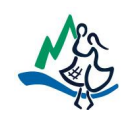 You had FUN trying SCOTTISH COUNTRY DANCINGat STANLEY PARK on a Monday night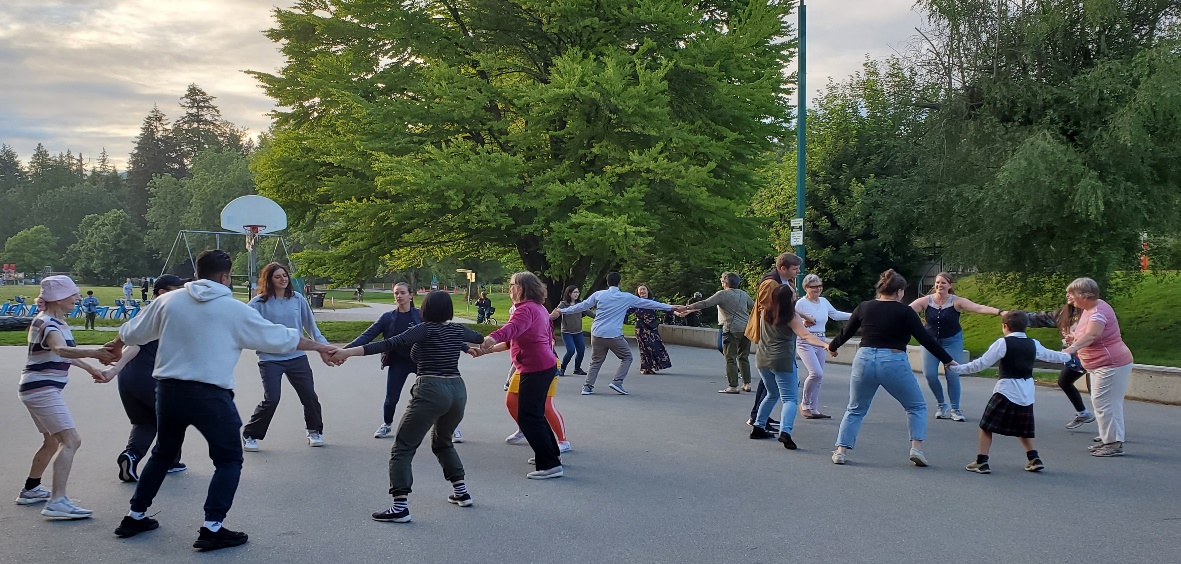 Join us again for some more DANCING FUN, still FREE!Monday    August 29, 2022   7:00–8:45PMIndoors at the WEST END COMMUNITY CENTRE876 Denman StreetPreregister at:  http://ca.apm.activecommunities.com/vancouver/Activity_Search/423205Or come early and register on the nightNo partner, no experience, no kilt required, 	For more information: Light weight clothes and soft shoes are good. 	Alison:  ditp@rscdsvancouver.orgBring your friends – ages 17+ 				Duncan: ceilidh@rscdsvancouver.orgBring your own water bottleEVERYONE IS WELCOMEDancing led by RSCDSVancouver.org